CINQUANTE-ET-UNIÈME SESSION ORDINAIRE	OEA/Ser.PDu 10 au 12 de novembre 2021	AG/doc.5745/21 add. 1Guatemala (République du Guatemala) 	11 novembre 2021VIRTUEL	Original: espagnol	Point 25 de l’ordre du jourNOTE DE LA MISSION PERMANENTE DU MEXIQUE PAR LAQUELLE 
ELLE DEMANDE QUE SON CO-PARRAINAGE DU PROJET DE RÉSOLUTION « L'ÉVOLUTION DE LA PANDÉMIE DE COVID-19 ET SON IMPACT SUR LE 
CONTINENT AMÉRICAIN » SOIT ENREGISTRÉMISSION PERMANENTE DU MEXIQUENo OEA3750Exp. 2.1.1.1 / 9.1.0.1La Mission permanente du Mexique près l’Organisation des États Américains présente des compliments à la Mission permanente du Pérou et a l’honneur de se référer au projet de résolution « L'évolution de la pandémie de COVID-19 et son impact sur le continent américain » que la délégation du Pérou présente conjointement avec la délégation du Chili et du Costa Rica, avec le coparrainage des délégations de l’Argentine, de la Bolivie, du Canada, de la Colombie, de l’Équateur, des États-Unis, du Panama et de l’Uruguay, à des fins d’examen dans le cadre de la cinquante-et-unième session de l’Assemblée générale.À cet égard, la Mission permanente du Mexique saurait gré à la Mission permanente du Pérou de bien vouloir enregistrer le coparrainage du Mexique. La Mission permanente du Mexique près l’Organisation des États Américains saisit cette occasion pour présenter à la Mission permanente du Pérou les assurances de sa très haute considération.Washington, D.C., le 10 novembre 2021Mission permanente du Pérouprès l’Organisation des États AméricainsWashington, D.C.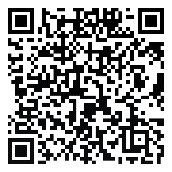 